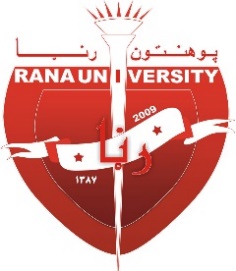 پوهنتون رنامعاونیت علمی تدریسیکمیته نظم واخلاقطرزالعمل کاریِ کمیته نظم واخلاقتاریخ تدوین: جوزای 1398 .مقدمهاین طرزالعمل درروشنایی ماده های  22 و44 قانون اساسی ج اا،  مفردات معطوف بر مدیریت عمومی جندر وزارت تحصیلات عالی ج ا ا ، لایحه نظم ودسیپلین وزارت تحصیلات عالی ج اا، اصول اخلاقی پوهنتون رنا واصول اخلاقی تعریف شده ای پوهنحی های این دانشگاه تسجیل یافته است .طرزالعمل کمیته نظم واخلاق پوهنتون رنا عبارت از مجموعه مواردی است که به منظور تنظیم مناسبات محصل با محصل ومحصل باکارمند درفضای این پوهنتون نیز ساختن شخصیت هنجارمند محصلان ومعرفی چنین شخصیت های مطلوب درجامعه تدوین یافته وتوسط کمیته نامبرده درسطح پوهنتون رنا تطبیق می گردد .روند شکل گیری کمیته نظم واخلاق پوهنتون رنا به گونه ای بوده که درآن، ابتدا جلسه ای متشکل از روسای پوهنحی ها تحت ریاست معاونیت علمی-تدریسی این پوهنتون در22 جوزای 1398 خورشیدی تدویریافته وروی نقاط آسیب پذیر درزمینه مسایل اخلاقی درپوهنتون رنا بحث همه جانبه صورت گرفت، سپس فیصله به عمل آمد تا پوهنحی حقوق وعلوم سیاسی با توجه به قرابت موضوعی وتخصصی آن با لوایح وطرزالعمل ها، پیش نویس طرزالعمل کمیته نظم واخلاق را تدوین نموده وطی مکتوبی به معاونیت علمی_تدریسی پوهنتون رنا محول دارد. بعد از تدوین پیش نویس طرزالعمل، فیصله متذکره عملی گردید وبرطبق آن، نکات تدوین یافته به صورت پیش نویس به منظور تعدیل تصویب به معاونیت علمی_تدریسی پوهنتون رنا ارجاع یافته وبعد از تعدیل وچانه زنی اعضای کمیته، طرزالعمل تصویب وکمیته نظم واخلاق پوهنتون رنا درچهارچوب تشکیلاتیِ این پوهنتون دراخیرماه جوزای 1398 خورشیدی اعلام موجودیت کرد .طرزالعمل دردست داشته دارای سیزده ماده ویا اصل بوده ومطالبی چون تعاریفی از مفاهیم، تشکیلات کمیته، وظایف اعضای کمیته، آزار و اذیت جنسی، مجازات ها، اخراج دایمی و موقت ومطالبی از این دست ذیل فقره های متعدد صراحت یافته اند .اصل اول : تعاریف ومفاهیمکمیته نظم واخلاق یکی از کمیته های عمومیِ پوهنتون رنا می باشد که درروشنایی قوانین نافذه وپرنسیپ های داخلی این پوهنتون درزمینه مسایل اخلاقی ودسیپلینیِ محصلان وکارمندان اعم از علمی واداری درسطح پوهنتون رنا فعالیت می نماید .ارزشهای اخلاقیِ مورد نظراین کمیته به مجموعه باورهای مندرج قانون اساسی، لایحه نظم ودسیپلین وزارت تحصیلات عالی، اصول اخلاقی پوهنتون واصول اخلاقی تعریف یافته ی پوهنحی ها اطلاق می گردد .انفکاک محصل عبارت از مجازاتی است که توسط این کمیته ویاسایربخش های باصلاحیت درروشنایی لایحه نظم ودسیپلین وزارت تحصیلات عالی، طرزالعمل نظم ودسیپلین پوهنتون رنا، طرزالعمل نظم ودسیپلین آمریت جندر وطرزالعمل نظم ودسیپلین کمیته فرعی پوهنحی مربوطه صورت گرفته وبرمبنای آن ادامه تحصیل محصل دراین پوهنتون اجباراً پایان می یابد .انفکاک کارمند عبارت از مجازاتی است که درروشنایی لوایح وطرزالعمل های نافذه وزارت تحصیلات عالی ونیز مواد مندرج این طرزالعمل صورت گرفته وبرطبق آن، کارمند( اعم از علمی واداری) از ادامه فعالیت وظیفه یی دراین پوهنتون باز داشته می شود .تبدیلی اجباری محصل به عملیه مجازات مآبانه ای اطلاق می گردد که در پرتوی آن، فرم تبدیلی از وزارت تحصیلات عالی دریافت وخانه پری شده ونیز اسم وسوانح محصل مربوطه درآن درج وجهت ادامه تحصیل درنهاد تحصیلی دیگری برگه تبدیلی به صورت جبری در دست محصل مربوطه و یا اولیای آن تفویض می گردد .برگه تبدیلی اجباری طبق صراحت بند 5 اصل اول این طرزالعمل، برای محصلین ذکورتوسط کمیته نظم ودسیپلین وبرای محصلین اناث توسط آمریت جندرتسلیم داده می شود .فیصله کمیته نظم واخلاق عبارت از نتیجه نهایی اجلاس آن کمیته است که با استفاده از روش رأی "اکثریت آرا" تحقق می یابد .انفکاک کارمند( اعم از علمی واداری) درصورتی از طریق این کمیته صورت می گیرد مغایر ارزشهای اخلاقی باشد درغیرآن واحد مربوطه واداره منابع بشری پوهنتون درزمینه عمل خواهد کرد .لباس محصل اعم از ذکورواناث برطبق این طرزالعمل، عبارت از پوششی است که موجب تولید انگیزه برای جنس مخالف درمحیط نگردیده ونیز مغایر فضای اکادمیک نباشد .لباس کارمند اعم از علمی واداری برطبق این طرزالعمل، عبارت از پوششی است که منزه بوده وضمن سازگاری با محیط اکادمیک، باشغل کارمند و ارزشهای تلبسی سیستم تحصیلات عالی کشور تعارض هنجاری نداشته باشد . تعهدنامه محصل عبارت از مجموعه تعهداتی است که بعد از سپری نمودن موفقانه امتحان کانکور توسط کمیته نظم ودسیپلین برای محصلان ذکور واز طریق مرکز بانوان برای محصلان اناث توزیع گردیده وبعد از مطالعه وامضا، دوباره به آنها تسلیم داده می شود.اصل دوم : اهداف کمیته نظم واخلاقکاهش فساد اخلاقی درمناسبات میان محصل با محصل ومحصل باکارمند درفضای پوهنتون .کنترول فضای اخلاقی درسطح پوهنتون از طریق مجازات ها عادلانه ومشهود، اطلاع دهی ونظارت دوامدار وقاطعانه واحد های مربوطه ی چون کمیته نظم ودسیپلین، مرکز بانوان وامثالهم .ساختن شخصیت اخلاقی محصلان درجریان دوره تحصیل ومعرفی آنها درجامعه به عنوان نمونه های مفید اخلاقی ومتعهد درکشور . اصل سوم : ساختارتشکیلاتیساختارتشکیلاتی کمیته نظم واخلاق شامل ریس کمیته، منشی کمیته واعضای کمیته می باشد .ریاست کمیته به عهده معاونیت علمی_تدریسی قرارداشته ومنشی جلسه مسول تضمین کیفیت پوهنتون رنا می باشد .اعضای جلسه افزون براشخاص مندرج فقره های 1 و 2 اصل سوم این طرزالعمل، معاون امورمحصلان، معاون اموراداری ، روسای پوهنحی های موجودِ دانشگاه ومسول تضمین کیفیت پوهنتون رنا می باشد . مسول کمیته نظم ودسیپلین پوهنتون و مسؤل مرکزبانوان شامل اعضای ناظر کمیته می باشند .ریس جلسه مانند منشی واعضای جلسه از حق رای دراجلاس برخورداربوده اما اشخاص شامل فقره 4 اصل سوم این طرزالعمل فاقد حق رای بوده اما از حق اشتراک وابراز نظر درجلسه برخورداراند .هرگاه رئیس جلسه درجلسه حضورنداشته باشد منشی جلسه معاون امور محصلان، ریاست جلسه را به عهده گرفته وازمیان اعضا یکی از آنها به صورت اضطراری منشی موقت تعیین می شود.درصورت عدم حضور رییس ومنشی جلسه، مسولیت ریاست جلسه به عهده کلان سال ترین عضو جلسه می باشد .اصل چهارم : وظایف واختیارات رئیس کمیتهریاست از جلسات مدور واضطراریپی گیری فیصله های اجلاس از طریق منشی جلسهمستند سازی فعالیت های مربوطهصدوراطلاعیه برای تمام اعضا به شمول ناظرین از طریق منشی جلسه ویا سکرتریت معاونیت علمی، قبل از جلسه مدورویا اضطراری پیشبردسایرموارد در روشنایی لایحه وظایف معاونیت علمی تدریسی، ایجابات تضمین کیفیت و اصول اخلاقی تعریف شدۀ پوهنتون .اصل پنجم : وظایف واختیارات منشی کمیتهتدوین آجندای جلسه قبل از تدویرجلسه درمشوره با مقام ریاست جلسهتدوین فیصله نامه جلسات وپی گیری آنارائه گزارش به مقام ریاست جلسه دررابطه با روند تطبیقات فیصله های جلسات این کمیتهاطلاع دهی به اعضای جلسه به شمول اعضای ناظر قبل از تدویرجلسه، تحت نظر مقام ریاست جلسهپیشبرد ریاست جلسه در روشنایی فقره 6 اصل سوم این طرزالعملپیشبرد سایرمواردی که توسط ریاست جلسه به آن محول می یابد .اصل ششم : وظایف واختیارات اعضای کمیتهاشتراک درجلسات مدور و اضطراریصدور رای مثبت ویا منفی درجریان جلساتنظارت برسطح تطبیق فیصله های اجلاسسایرمواردی که دراین طرزالعمل ویا معیارهای تضمین کیفیت تذکریافته است .اصل هفتم : لباس وپوشاک محصلین اناثلباس وپوشاک محصلان اناث درروشنایی فقره 9 اصل اول این طرزالعمل رعایت می گردد .رفتارمغایرفقره 1 اصل هفتم این طرزالعمل موجب می شود تا درابتدا توصیه نامه، بعداً اخطاریه توأم با دعوت از اولیا ، بعداً یک هفته اخراج ودرمرحله چهارم اخراج دایمی می گردد .اصل هشتم :  لباس وپوشاک محصلین ذکوردرزمینه لباس وپوشاک محصلان ذکور نیز فقره های 1 و 2 اصل هفتم این طرزالعمل وجه مصداق دارد .آوردن دستمال گردن و پوشش نظامی درفضای پوهنتون ممنوع می باشد .اصل نهم : لباس وپوشاک کارمندان علمی واداری پوهنتونلباس وپوشاک کارمندان اعم از علمی واداری پوهنتون درروشنایی فقره 10 اصل اول این طرزالعمل رعایت می گردد .عدم رعایت فقره 1 اصل نهم این طرزالعمل، ابتدا موجب توصیه وبعداً باعث یک روز کسرمعاش گردیده وهرگاه تداوم یابد درزمینه کمیته به اتخاذ تصمیمات ویژه به منظور تامین نظم درپوهنتون خواهد پرداخت.اصل دهم : جلسات کمیتهکمیته نظم واخلاق دودسته جلسه داشته که یکی جلسه مدور ودیگری جلسه اضطراری می باشد .جلسات مدور به جلسات عادی کمیته اطلاق می شود که درهردو هفته یک مرتبه دراخیرهمان هفته تدویرمی یابد.جلسات اضطراری این کمیته به  جلساتی اطلاق می گردد که درصورت تقاضای ریاست جلسه باتوجه به ایجاب وضعیت درهرزمانی می تواند تدویریابد .اصل یازدهم : برخورد فزیکی ولفظیهرگاه محصل ذکوربا محصل ذکور برخورد فزیکی کند هردو طرف برخورد کننده الی رسیدن تاریخ جلسه مدور اخراج وگزارش قضیه به صورت مستند به کمیتۀ نظم واخلاق پوهنتون جهت فیصلۀ نهایی محول می یابد.فقره 1 اصل یازدهم این طرزالعمل درقسمت آنعده از برخورد های که موجب خون ریزی شده ونیز حالت مشدده داشته باشد صدق نکرده ودراین حالت جلسه اضطراری تدویرمی یابد .گزارش قضیه محصل به کمیته نظم واخلاق پوهنتون درروشنایی فقره های 1 و 2 اصل یازدهم این طرزالعمل، درقبال محصلان اناث توسط مرکزبانوان ودرقبال محصلان ذکورتوسط کمیته نظم ودسیپلین محول می یابد هرگاه برخورد فزیکی میان محصل ذکور واناث صورت گیرد، محصل ذکور بدون استماع دلایل توسط کمیته نظم واخلاق پوهنتون  به صورت اجباری از پوهنتون تبدیل می گردد .گزارش قضیۀ محک فقره 4 اصل یازدهم این طرزالعمل توسط کمیتۀ نظم ودسیپلین ومرکزبانوان به صورت مشترک تدوین و به کمیتۀ نظم واخلاق پوهنتون محول می یابد .برخورد لفظی میان محصلان اعم از ذکور واناث که جنبه تعصب قومی ،سمتی ویامذهبی داشته ویا صبغۀ اخلاقی داشته ویا هم بوی فساد از آن احساس شود، ممنوع بوده ومرتکبین آن توسط کمیتۀ نظم ودسیپلین ویا مرکزبانوان شناسایی شده وگزارش آن جهت تصمیم نهایی به کمیتۀ نظم واخلاق پوهنتون محول می یابد برخورد فزیکی میان محصل وکارمندپوهنتون خلاف دسیپلین پوهنتون رنا بوده بناً مرتکبین آن اعم از کارمند ومحصل توسط مرکزبانوان وکمیته نظم ودسیپلین شناسایی شده وگرازش آن به صورت مستند به کمیتۀ نظم واخلاق پوهنتون جهت تصمیم نهایی ارجاع می یابد .اصل دوازدهم : رشوه ستانیتقاضای رشوه توسط کارمند از محصل خلاف قوانین نافذه کشور بوده وبرخورد کمیته نظم واخلاق پوهنتون رنا با مرتکبین آن درروشنایی کودجزای افغانستان صورت می گیرد .رسیدگی به جرم رشوت طبق صراحت کودجزای افغانستان از صلاحیت های دستگاه های عدلی وقضایی کشور بوده بناً کمیته نظم واخلاق پوهنتون رنا درقبال فقره 1 اصل دوازدهم این طرزالعمل صرفاً جنبه تحقیقاتی ومعرفی به ارگانهای ذیصلاح را دارا می باشد . تقاضای رشوه از محصل توسط محصل نیز طبق قوانین نافذه کشور جرم تلقی گردیده وبنابراین کمیته نظم واخلاق پوهنتون درزمینه نیز طبق فقره 2 اصل دوازدهم این طرزالعمل رسیدگی می‌کند .اصل سیزدهم : موضوعات متفرقهآزارجنسی خلاف دسیپلین پوهنتون رنا بوده وموجب توصیه نامه، اخطاریه، اخراج موقت، اخراج دایمی ویا تبدیلی اجباری آنها باتوجه به صلاحدید وفیصلۀ کمیتۀ نظم واخلاق پوهنتون می گردد .آزارجنسی در پوهنتون رنا ویا اطراف دیوارآن درقبال محصلین اناث توسط محصلین ذکور ویاسایراشخاص شامل نکات ذیل می باشد : نام محصل اناث را به صدای بلندگرفته ودر صحن پوهنتون به تمسخرصداکردن، مسیرگشت وگذارمحصلین اناث را درفضای پوهنتون قصداً وبه صورت واضح قیدکردن، بالای محصلین اناث پرزه رفتن، نمبرمبایل خود را پیش روی محصلین اناث انداختن ویا دربکس آن گذاشتن ویاهم دردست آن قراردادن، تهدیدکردن به مناسبات جنسی، تهدید کردن جهت نقل دادن درحین امتحان، درخواست نمبرمبایل ویا سایرآدرس های ارتباطی، پیشنهاد عروسی به صورت مکرر باوصف مخالفت محصل اناث، مزاحمت تلفونی ویافیسبو‌کی ویا سایرطریقه های جمعی، القاب دادن، تعقیب کردن( حتاتعقیب کردن موترمحصلین اناث)،عکس گرفتن، هرگونه تهدید، درغیاب محصل اناث برای دیگر محصلین چیزهای شخصی گفتن، اظهارنظردرمورد لباس وزیبایی محصل اناث، توصیف وتمجید وقربان- صدقه گفتن، ابرازعلاقه، کنایه گفتن های اذیت کننده درصنف ویا فضای پوهنتون، نگاه های شهوت آلود وچشم چرانی ونگاه خیره ومعنا دار، چشمک زدن، نشان دادن تصاویرنامناسب جنسی، لمس کردن نامناسب بدن مانند دست وغیره، نوازش کردن، انتظارکشیدن دردهلیزها و راهزینه ها وسایرنقاط پوهنتون ومواردی دیگری که موجب اذیت محصلین ویا  جنس مخالف شده ونیز با اصول اخلاقی تعریف شده پوهنتون وپوهنحی ها ناسازگارباشد.نکات مندرج فقره 2 این اصل نه تنها درخصوص محصلین اناث بل درخصوص استادان اناث ونیزکارمندان اداری قشر اناث پوهنتون قابل کاربرد است .هرگاه محصلی از مواد مندرج تعهدنامه محک فقره 11 اصل اول این طرزالعمل عدول کند، درروشنایی مواد این طرزالعمل، کمیته نظم واخلاق پوهنتون درقبال آن تصمیم خواهد گرفت .آوردن اشخاص غیر( بیرونی) درپوهنتون خلاف دسیپلین پوهنتون رنا بوده وبا اشخاصی که مرتکب این عمل می شوند، واحد های مربوطه ی چون کمیته نظم ودسیپلین پوهنتون ومرکزبانوان برخورد اصولی داشته وگزارش آن را به کمیته نظم واخلاق کتباً مطرح می سازد .ناوقت به صنف آمدن ویا قبل از وقت از صنف خارج شدن خلاف دسیپلین پوهنتون بوده ودراین زمینه کمیته نظم واخلاق پوهنتون درتایم های درسی مربوطه فیصله ای جداگانه ای را اتخاذ وعملی خواهد کرد.ارتباط جنسی میان محصل بامحصل ویا محصل باکارمند خلاف تمام ارزشهای تعریف شده ای پوهنتون رنا بوده وذیل هرعنوانی مانند نامزادی( بصورت خیالی)، اقارب پنداشتن وامثالهم مردود است .هرگاه فقره 7 اصل سیزدهم این طرزالعمل اتفاق افتد، بعد از ثابت شدن مسأله، کمیته نظم واخلاق درقبال طرفین درروشنایی اصول نافذه وهنجارهای اخلاقی این پوهنتون تصامیم لازم اتخاذ  خواهد کرد .تعدیل یابازنگریِ پالیسی نظم واخلاق پوهنتون رنا درپایان هرسمستردرسی باتدوین جلسه توسط اعضای کمیته نظم واخلاق صورت می گیرد. تعدیل دراین پالیسی مطابق باقوانین نافذه جمهوری اسلامی افغانستان، مصلحت پوهنتون رنا وپالیسی انصاف وعدالت این پوهنتون صورت می گیرد.